Курс "Основы каббалы"Урок 627 ноября 2018 г.Строение мирозданияЗамысел творения – насладить сотворенныхВопрос: В чем состоит замысел творения?Ответ: Замысел творения – это самое главное. Он предваряет все сотворенное, в котором мы находимся.Замысел – это создать творения для того, чтобы насладить их. А для того, чтобы насладить творение, надо чтобы оно желало насладиться. Поэтому, в первую очередь, надо сделать так, чтобы в нем возник недостаток – ощущение того, чего оно желает. Поэтому основное свойство материи творения – это ощущение недостатка или желание получить наслаждение.Это желание должно постепенно развиваться в творении, поскольку именно благодаря ступенчатому развитию желания творение сможет определить, что для него желательно, а что нет, на каких этапах, в каком виде и т.д.То есть творение невозможно создать сразу. Сразу можно создать машину, которая будет что-то выполнять. А для того чтобы творение было самостоятельным, чтобы оно стало подобным Творцу, чтобы оно наслаждалось, желание должно пройти определенные периоды своего развития.Вопрос: Выходит, даже Творцу непосильно создать творение сразу, без всяких стадий развития?Ответ: Нет. Иначе это будет не творение, а робот, такой же как неживой, растительный и животный уровни природы, которые автоматически выполняют находящуюся в них программу без всякой свободы воли и самостоятельного участия с их стороны. Создать человека – это значит развить желание до степени самостоятельности, осознания того, кто оно, что оно, кто им управляет, почему, зачем и как. С одной стороны, нужно придать этому желанию свойства, противоположные Творцу, и, с другой стороны, дать ему возможность достичь Его свойств. Только в таком виде творение может быть окончательно совершенным.Поэтому все начинается с воздействия Творца на творение. Стадии развития творенияИз Творца исходит свет (+) наполнения, насыщения, который рождает под себя желание, кли/сосуд (-). Свет – это нулевая стадия (Кетэр). Первая стадия (Хохма) – это уже создание желания получать, которое хочет насладиться светом. Это желание – естественное, природное, инстинктивное. Обычно мы изображаем его в виде чашечки, получающей свет.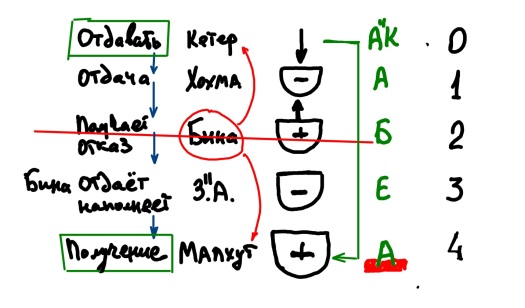 После того, как свет создал желание, оно начинает преобразовываться. Теперь оно хочет стать подобным свету, и потому отказывается от наслаждения. Свет постепенно передает желанию свои свойства отдавать, и поэтому желание, которое хочет уже само отдавать, быть подобным свету, опустошается. Это третья стадия или Бина.Вопрос: Если в первой стадии я хотел получать, то во второй стадии при воздействии на меня света я вдруг хочу отдавать, быть похожим на свет?Ответ: Ты начинаешь меняться под воздействием света.Третья стадия очень интересна. Она обратна первой стадии, т.е. здесь творение достигает состояния, противоположного тому, в котором его создал Творец. Далее Бина решает: "Если я желаю отдавать, я должна реализовывать себя". И поэтому своим желанием отдавать она создает следующую стадию, которая называется "Зэир Анпин".Это желание получать, но маленькое, не такое большое как стадия "Хохма".Вопрос: Почему недостаточно только второй стадии? Ведь мы становимся подобными высшей силе, которая отдает.Ответ: Нет. Мы становимся подобными высшей силе только лишь по своему стремлению, но не по своему состоянию. Ведь мы ничего не отдаем в стадии Бина, а просто находимся в состоянии отказа от получения. А когда Бина реализует себя в Зэир Анпине, в третьей стадии, то получается, что именно таким образом она проявляет себя как подобная Творцу. Поэтому Кетэр – это свойство Творца отдавать. Хохма – реализация этого желания, отдача. Бина получает то свойство, которое передает ей Хохма, и, в свою очередь, отказывается от получения. Но пока еще ей нечего отдавать, она и не желает.А в третьей стадии, в Зэир Анпине, Бина реализует свое свойство отдавать. Она как бы рожает, создает это следующее свойство и наполняет его. Вопрос: Значит, в третьей стадии я немного получаю и немного отдаю?Ответ: Да, Зэир Анпин сложный, составной. Он состоит как бы из двух частей. И Бина тоже состоит из двух частей. И Хохма уже состоит из двух частей, и даже Кетэр. То есть желание получать существует всегда.Когда Зэир Анпин полностью насыщается от Бины, он начинает ощущать, что, в принципе, самое главное для него – это все-таки наполняться, а не отказываться от получения. Поэтому то свойство в нем, которое желает только наполняться, называется Малхут, что в переводе означает "царство" – царство желания.Малхут абсолютно противоположна Кетэру. Это значит, что наконец-то создано творение, которое полностью противоположно Творцу, но желает реализовать то, что запланировано Им. То есть Творец желает отдавать, а Малхут хочет получать именно то, что желает отдавать Кетэр.Отличие первой стадии развития желания от последнейВопрос: В чем отличие первой стадии развития желания от последней? Ведь и та, и другая хотят получать.Ответ: Естественно. Но дело в том, что получение в первой стадии Хохма инстинктивное, направленное и обязывающее, поскольку оно создано таким от Кетэра. Творение в этом состоянии просто действует, потому что так его вынуждают внутренние свойства.А когда оно в Бине прекращает связь со своим источником Кетэром, т.к. Бина отказывается получать, обрывает поток наслаждения, управления, исходящий от Кетэра, то тогда уже творение начинает само определять, что для него важно. Так создается новое желание, Малхут, которое определяется ее собственным устремлением.Вопрос: То есть это самостоятельное желание, а первая стадия – нет?Ответ: Да. Это можно сравнить с тем, как или ты просто наполняешь нечто неживое, или то, что требует, просит, устремляется к наполнению.Вопрос: Допустим, в примере с едой. Если мне дают блюдо, которое я никогда еще не ел, то у меня хотя и есть желание получать, но я еще не стремлюсь его вкушать. И только после того, как я попробовал, у меня возникает к этому блюду свое желание.Поэтому, насколько я понимаю, четыре стадии развития творения – это суть всей каббалы? Ответ: Четыре стадии прямого света говорят о создании творения, желания. Но это творение, в принципе, ощущает, что оно желает от себя. Свойство Бины отделяет творение от источника: с одной стороны – Кетэр, который наполняет, с другой стороны – Малхут, которая получает. Бина как бы отрезает их друг от друга.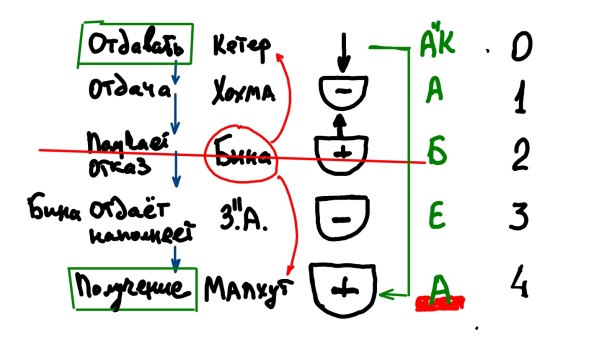 Дело в том, что творение пока еще не самостоятельно. Оно само устремляется к тому, что желает дать ему Кетэр, но в то же время не управляет своими желаниями. А управлять своими желаниями – это значит быть выше них, подняться на более высокий уровень, когда ты управляешь, ты создаешь свои желания, а не желания управляют тобой. Таким образом, с четырех стадий прямого света начинается все творение. Причем, последняя стадия, Малхут, наполняясь окончательно всем наслаждением, т.е. светом от Кетэр, называется "Малхут мира Бесконечности", потому что ее наполнение абсолютно бесконечно: она получает столько, сколько желает, и наполняется этим.Сокращение – отказ Малхут от получения светаВопрос: Если бы развитие творения остановилось на первой стадии, то мы были бы как животные, не имея самостоятельного желания получать?Ответ: Да.Вопрос: А если бы это все остановилось на четвертой стадии, и дальше не было бы развития, то хотя это самостоятельное желание, мы все равно не могли бы его контролировать?Ответ: Это даже еще не самостоятельное желание, потому что несмотря на то, что оно обрывается и само устремляется к наслаждению, оно устремляется к тому наслаждению, которое продиктовано ей Кетэр. Оно желает полностью наполниться согласно своей природе. В этом желании проявляется осознание, что оно желает того, чего хочет Кетэр. Малхут ощущает, что она получает от Кетэр и выбирает, что она хочет от него получить. Именно благодаря тому, что она сама желает получить от Кетэр, она, продолжая развиваться в себе, приходит к осознанию, что она подневольна, управляема этими наслаждениями и желаниями. То есть "минус" и "плюс" управляют ею как угодно.Так в Малхут возникает свойство свободы. Она не хочет подчиняться ни отсутствию наполнения, ни желанию наполниться. Она хочет чувствовать себя самостоятельной, поскольку ощущает, что именно это существует в Кетэр, ведь он – первый, до него никого нет.  И здесь в Малхут возникает еще несколько состояний: она ощущает, что она недостаточное творение, она желает стать подобной Кетэр, подобной своему Творцу. Она чувствует, что Творец абсолютно свободен и находится выше отдачи и выше получения. А она управляема или недостатком получения, или наполнением. То есть в ней нет никакой свободы воли, никакого своего "я", и оба воздействия, "минус" и "плюс", полностью управляют ею.В ней появляется ощущение, что она не свободна, абсолютно управляема. Такое ощущение мы называем осознанием зла собственной природы, которая подчинена или наслаждению, или его отсутствию.Это ощущение приводит Малхут к тому, что она чувствует стыд от того, что в ней нет свободы воли, и она, в принципе, полностью управляема. Именно ощущение абсолютного управления и зарождает в ней потребность в своем свободном действии. И это ее останавливает, причем настолько, что она вообще прекращает какой бы то ни было контакт со светом. Такое состояние называется "цимцум" (сокращение). Ощущение творения, что оно полностью управляемо и у него нет ничего своего личного, свободного, вынуждает его к сокращению своей деятельности, своего желания. Оно хочет полностью остановиться.Свое предыдущее состояние, когда оно было полностью управляемо, творение готово умертвить в себе, аннулировать. Потому это состояние называется сокращением. Иными словами, когда в Малхут нет никакой возможности действовать свободно, она готова на все, только бы не чувствовать себя управляемой. Вопрос: Малхут чувствует стыд от того, что она полностью управляема или от того, что она противоположна высшей силе, которая ее создала?Ответ: Это, практически, одно и то же.Стремление Малхут стать самостоятельнойВопрос: Допустим, я получаю и даже не ощущаю от кого, меня это не интересует. Как животное, которому ты что-то даешь, а ему не важно, кто ты.Но свет так начинает развивать Малхут, что вдруг на последней стадии она начинает понимать, кто ей дает, и хочет стать такой, как Творец?Ответ: Да. Вопреки своему первоначальному желанию. Для этого она должна отказаться от тех действий, которые выполняла раньше.Поэтому она производит на себя сокращение, вообще перестает получать, и таким образом хоть как-то уподобляется высшей силе, в которой нет желания получать.А далее идет ее развитие, продиктованное совершенно другими побуждениями. Малхут решила, что она должна обязательно быть самостоятельной, иначе ее не существует. Если она просто получает или просто прекращает получать, как это происходит в четырех стадиях прямого света, то она действует в полном соответствии с указаниями прямого света. Потому это так и называется "четыре стадии прямого света". Когда же она может стать самостоятельной? Только если будет противодействовать свету. Как противодействовать? Она согласится со всеми его действиями только тогда, когда сама будет позволять ему воздействовать на себя. В той мере, в которой она может защитить себя от влияния света и поставить себя так, чтобы сначала не допускать его воздействия, а затем разрешить – в этом проявится ее самостоятельность, ее понимание Творца, одобрение Его действий.То есть я ограничиваю свою несамостоятельность, прекращаю быть животным и становлюсь человеком. "Человек" на иврите "Адам" от слова "подобный" Творцу. В той мере, в которой я могу ограничить себя от неосознанного животного получения и сделать себя осознанным получателем, я называюсь Человеком.Это уже абсолютный контроль, понимание того, что я делаю, проявление во мне именно свойств Творца.Осознанное получение светаВопрос: То, что сегодня мы, люди, получаем, это всё – неконтролируемые процессы? Во мне есть желание получать, которое приходит извне, я даже не знаю, откуда во мне вдруг возникают эти мысли и желания. То есть у меня в этом нет никакой свободы выбора?Ответ: Естественно.Реплика: А далее мы приходим к тому, что у человека должна быть сила, которая не дает получать, контролирует его желания. Она называется "экран".Ответ: Возможность контролировать себя заключается в особом действии, когда я могу закрыть себя от Творца, оборвать непосредственную связь с Ним, оборвать Его указания, которые я инстинктивно выполнял. Я считаю, что сейчас я не могу этого сделать. Я делаю такое действие, которое называется "сокращение" (цимцум), якобы отрезаю себя от Творца.И только в той мере, в которой я могу соединиться с Его действиями, принять их на себя, выполнять их, исходя из своего желания быть подобным Ему, я могу получать. То есть как Он дает, я так же получаю, – и я никуда от этого не могу деться, я все равно продолжаю быть получателем, – но мое получение уже имеет совершенно другую форму, когда я решаю, что это мне нужно, для того чтобы быть подобным Творцу.Если Творец дает, эманирует из себя, то мое действие отдачи Ему заключается в том, что я, после сокращения, открываю себя определенным образом, в определенной мере и получаю от Него наслаждение в четком понимании, что я это делаю, чтобы насладить Его. То есть, в принципе, против своей воли.  Вопрос: Значит, я скрываю свет Творца, т.е. наслаждение, от своего желания получать. Свет постоянен, как солнце, он все время влияет, отдает. И если у меня есть экран, т.е. возможность контролировать поток света, то я его скрываю от своего желания получать. Это и есть осознанное постижение Творца?Ответ: Да, а затем, если я открываю себя, это уже называется осознанным получением света или особой связью с Творцом.Высшие миры – меры раскрытия светаВопрос: Разные меры скрытия света Творца называются мирами? Ответ: Раскрытия света Творца во мне называются мирами. Мир" на иврите "олам", "алама" – от слова "скрытие".Реплика: То есть речь идет не о каких-то мирах, как мы думаем…Ответ: Нет. В них нет никаких физических параметров. Я ощущаю их только лишь в себе, в моем желании.Вопрос: Каббалисты разделили это на пять миров. И если я на 100% скрываю свет Творца от своего желания получать – это самый высший мир Кетэр?Ответ: Нет, наоборот. Когда я полностью скрываю себя, то это мир Асия. Выше него, когда я скрываю себя чуть поменьше – это мир Ецира. Далее – мир Брия. А когда я начинаю серьезно раскрывать свет – это мир Ацилут. Полное раскрытие света называется миром Адам Кадмон. Таким образом у нас существует всего пять миров.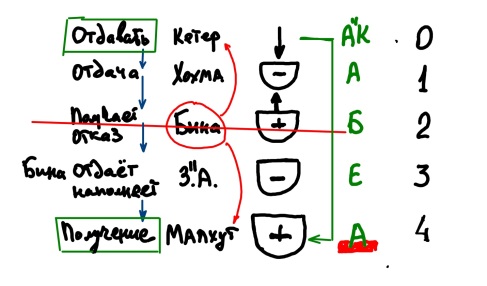 Вопрос: Все эти миры идут до создания нашего мира?Ответ: Наш мир, что называется, призрачный. Он как бы не существует в духовном мире, потому что весь построен на получении. Это предварительная стадия мира Асия (красный прямоугольник на рис.) – якобы существующее состояние. Вопрос: Кто описал эти миры и когда? Ответ: Все это каббалисты описывали в течение многих тысяч лет. Первое открытие миров было сделано Адамом. То, что дошло до нас и описано в Торе, изложено им и его учениками Симом, Хамом и Йефетом.Вопрос: Выходит, что такая информация существует уже тысячи лет?Ответ: Почти 6000 лет со времен Адама. Это знание передавалось из поколения в поколение: 10 поколений от Адама до Ноаха, и от Ноаха до Авраама еще 10 поколений, и затем уже, как описано в Торе, от Авраама к нам. ПослесловиеРеплика: В заключение хотелось, чтобы вы сделали резюме пройденного материала для тех, кто первый раз слышит это. Ответ: Во-первых, я много раз объяснял стадии развития прямого света. Стоит посмотреть еще и другие описания. Очень советую, потому что каждый раз материал выражается несколько по-другому. Во-вторых, людям надо все-таки познакомиться с терминами на иврите, поскольку каббала описывается на иврите и арамите. Но пока достаточно хотя бы иврита.Нужно хорошо проработать эту тему, т.к. она является основной. Все миры и всё, что происходит затем, базируется на четырех стадиях прямого света. Почему четыре? Потому что Кетэр (нулевая стадия) отдает, и все остальные четыре стадии (Хохма, Бина, Зэир Анпин, Малхут или 1, 2, 3, 4) от него получают. Это надо знать. В следующий раз мы пройдем, как эти пять стадий отражаются в развитии материи, в нашем человеческом развитии, в эволюции. Они определяют абсолютно всё, что есть в маленькой микроскопической частичке природы или во всей природе в общем, включая социум, семью, каждого человека. Что бы мы ни взяли, мы всегда можем сказать: существуют пять стадий развития желания, и поэтому мы знаем, каким образом что-то происходит или даже будет происходить.Вопрос: То есть взаимодействие желания получать и отдавать, творения и Творца, отпечатывается как трафарет на взаимоотношениях между людьми? Ответ: Это отпечатывается на всех формах материи и ее развития. Любое взаимодействие включает в себя все пять стадий.Редактор: Тамара Авив